Методическая разработка«Тактильная книга о животных как эффективное средство экологического воспитания детей дошкольного возраста»Ссылка на работу: https://ru.files.fm/u/bu2s3zv6vЦель:Использование авторского дидактического пособия как эффективное средство познания, изучения и закрепления знаний по теме «Животные нашей планеты».Задачи:Закреплять и расширять знания детей о животном мире, развивать сообразительность, умение творчески мыслить в поисково-исследовательской деятельности, самостоятельно решать поставленные задачи. Развивать познавательную активность, связную речь при составлении описательного рассказа о животном. Воспитывать бережное отношение к животным, эмоциональную отзывчивость, формировать эстетическое восприятие мира природы, развивать тактильное восприятие мира природы. -Возраст: данное авторское игровое пособие предназначено для детей среднего и старшего дошкольного возраста.- Способствует организации индивидуальной и самостоятельной работы с детьми, более доступному освоению, закреплению информации,  позволяет развивать интерес к изучению нового и закреплению пройденного материала. Обеспечивает игровую, познавательную, исследовательскую и творческую активность всех воспитанников. Это прекрасный способ подать важную информацию в компактной и более доступной детям форме, а самое важное – ощутить тактильно животного, вызвать у ребенка эмоциональный отклик.- Пособие представляет собой книгу с переплетом на кольцах, в основе обложки плотный картон, обтянутый лоскутами ткани, декорированный буквами, маленькими игрушками животных. В наполнении страниц книги: ламинированные разноцветные листы с распечатанным текстом - подобранными интересными фактами и развивающими заданиями на тему о животных, с изображением животного, а также с фрагментом шерсти/кожи (натурального или схожего с оригиналом).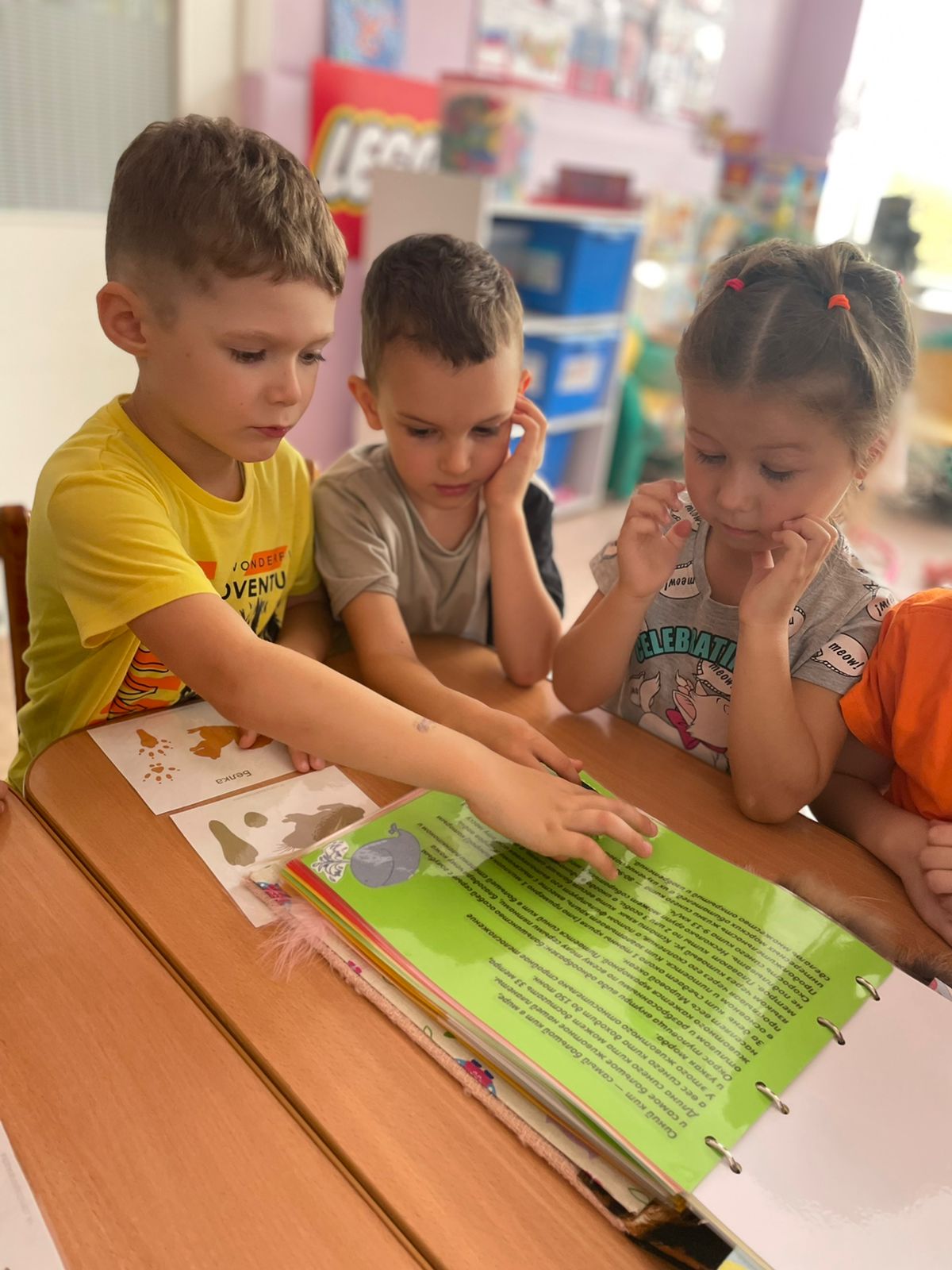 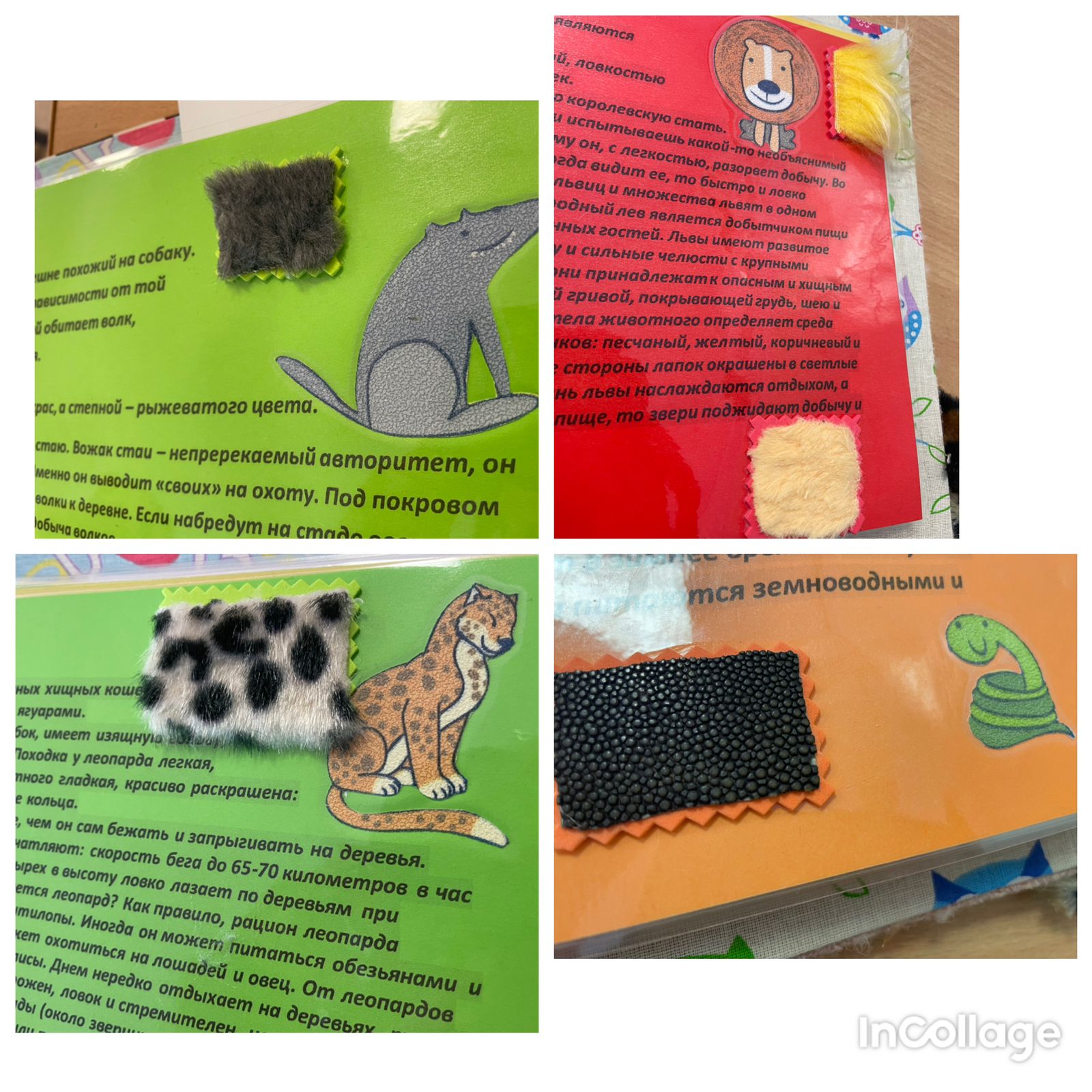 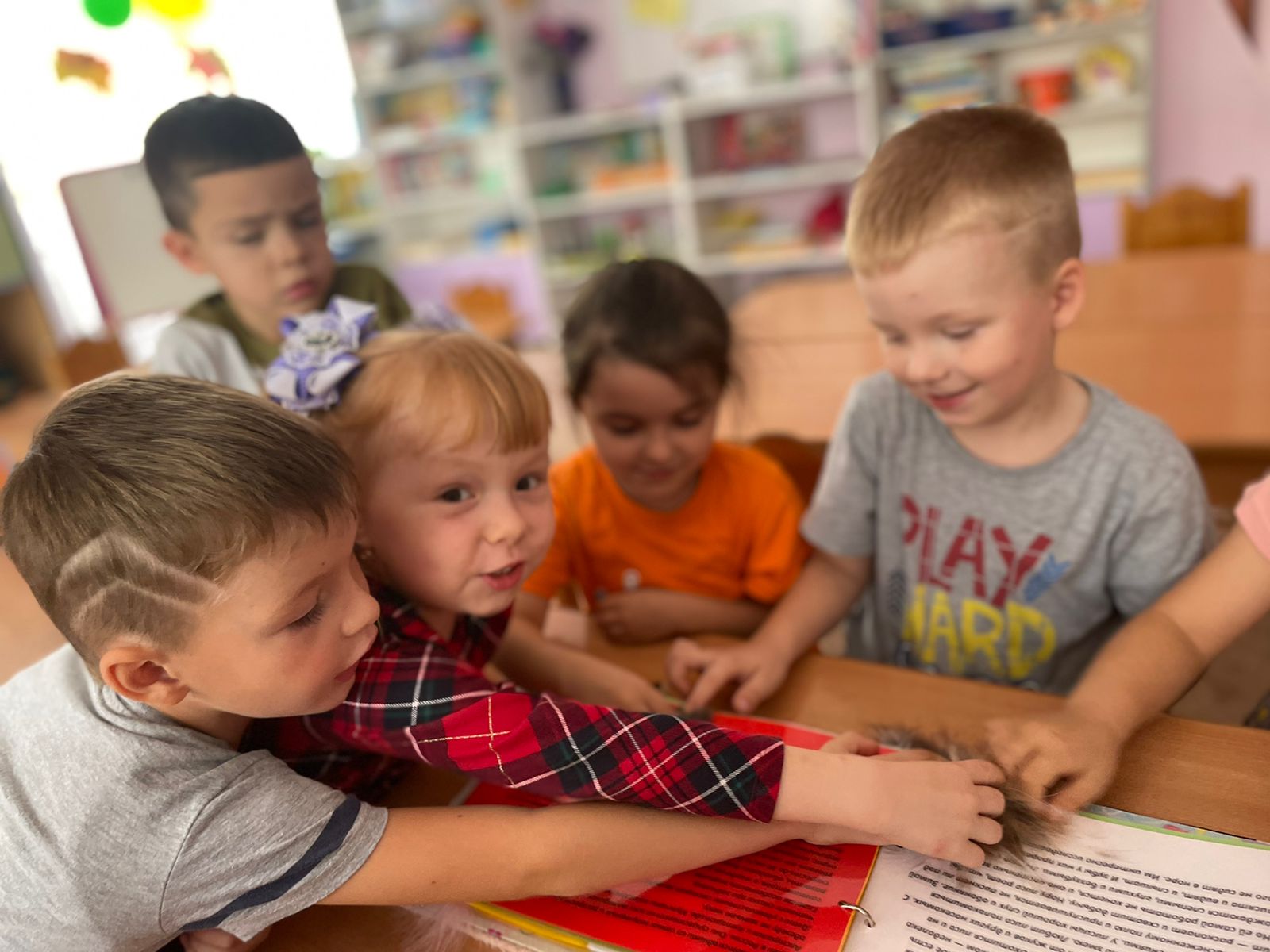 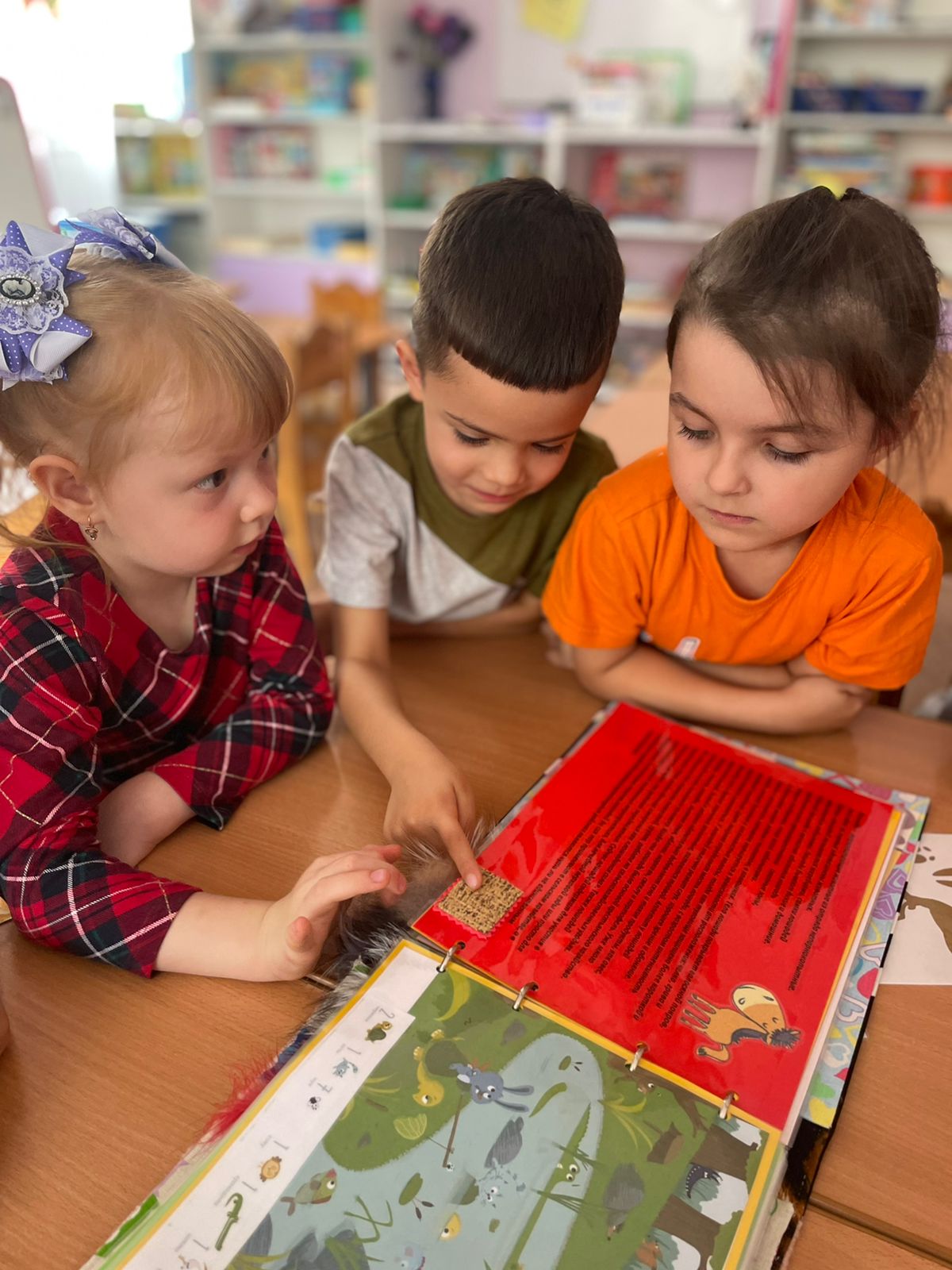 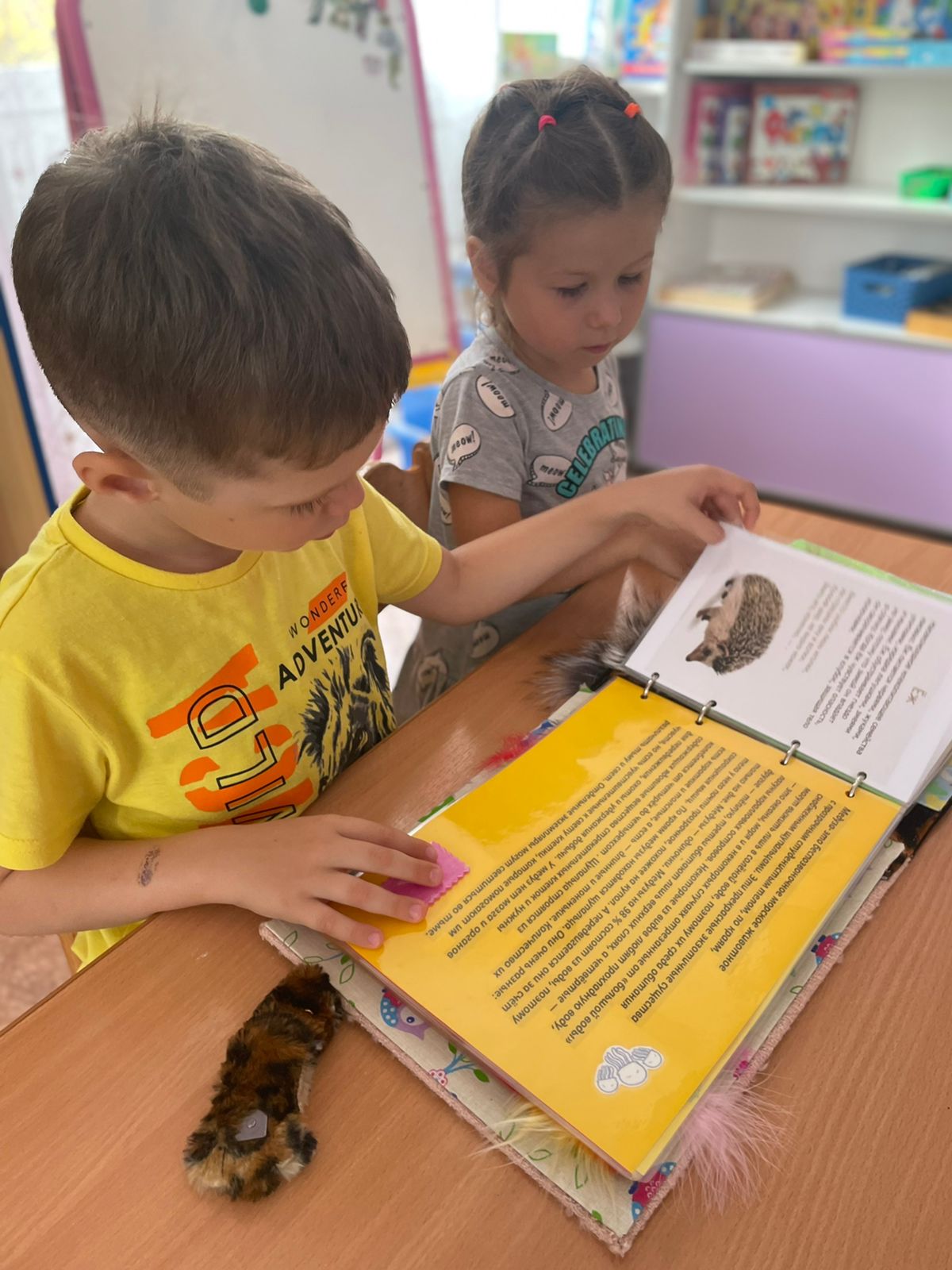 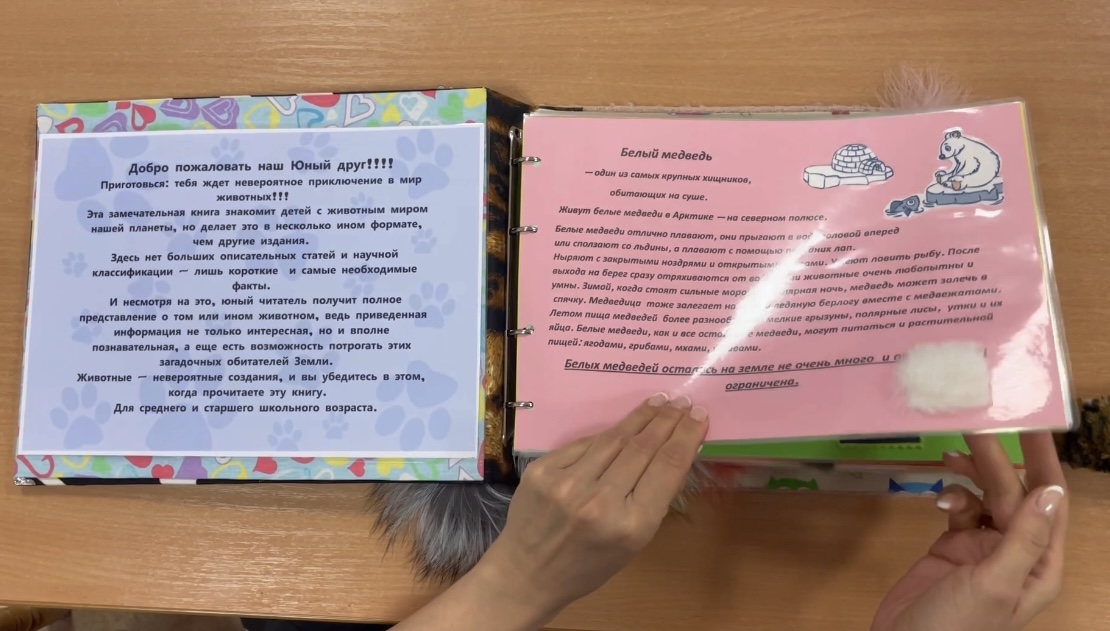 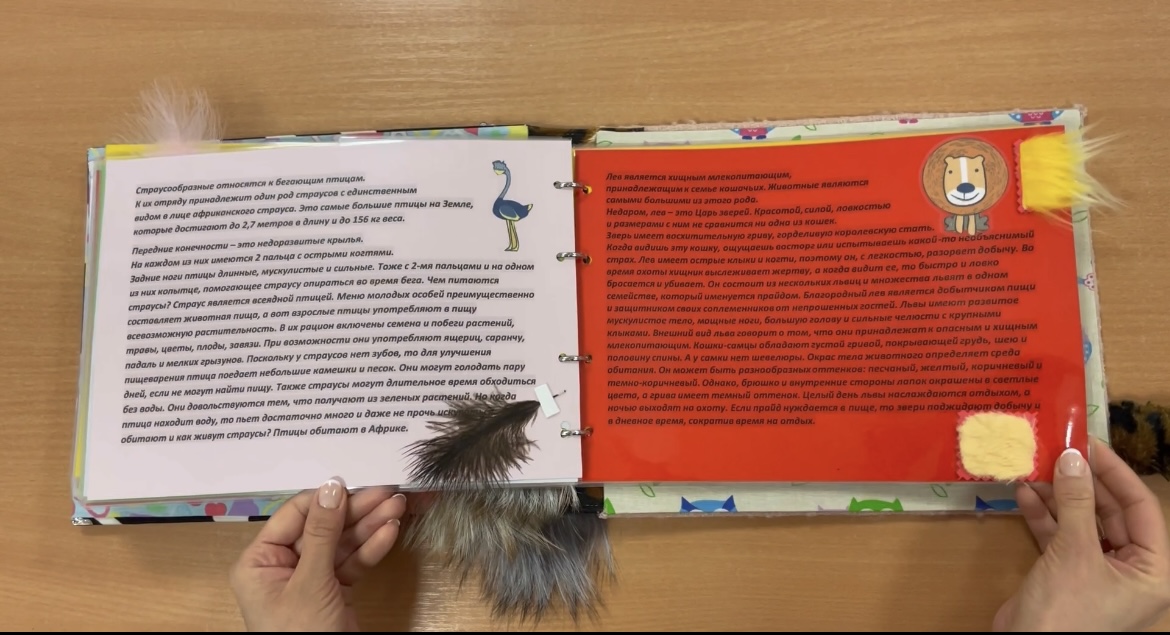 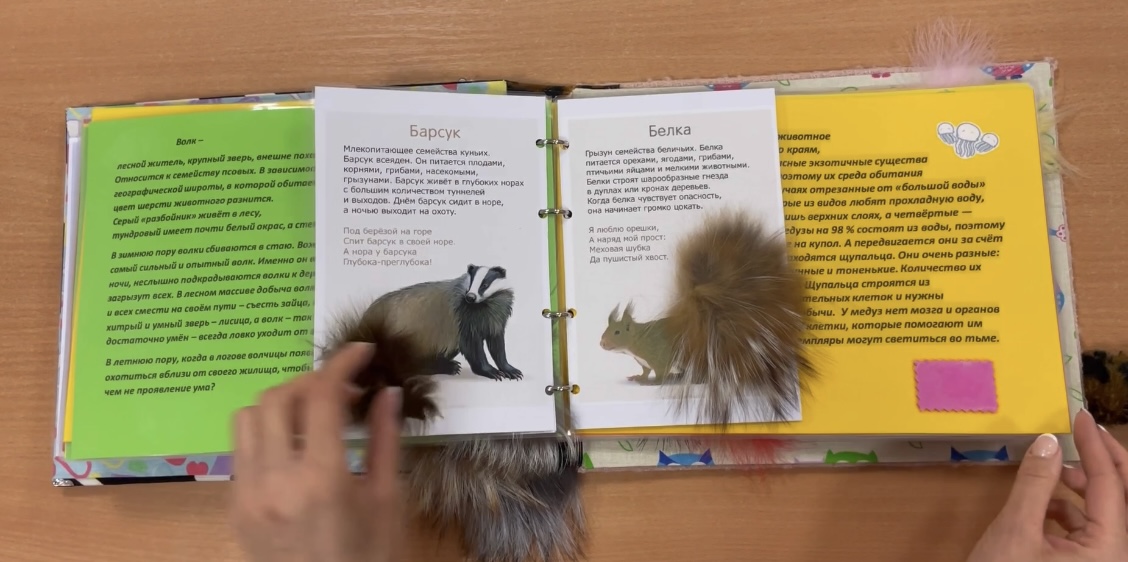 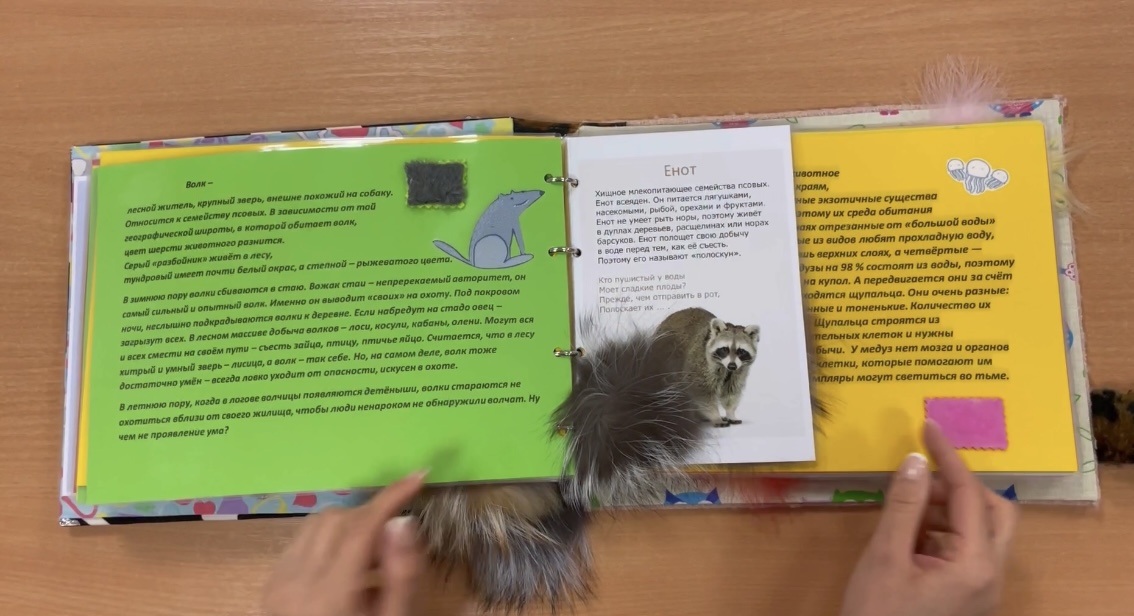 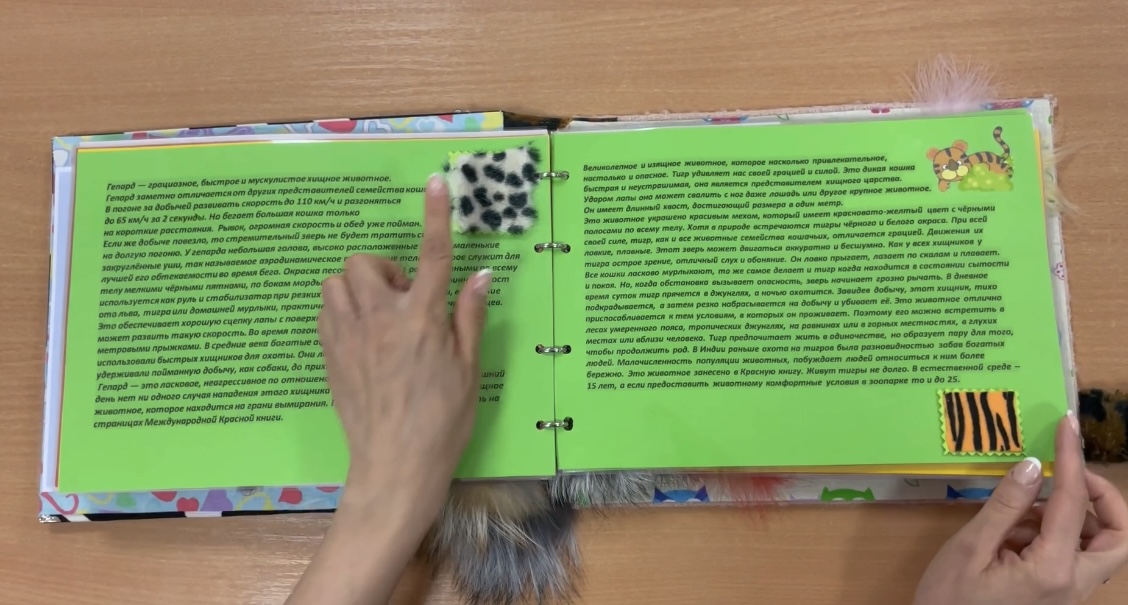 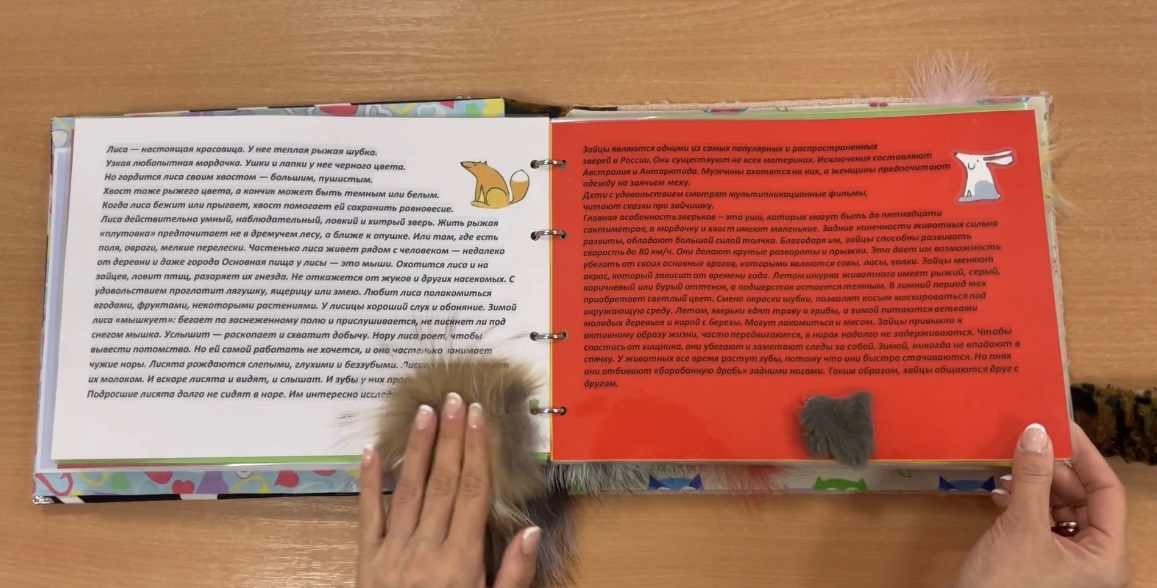 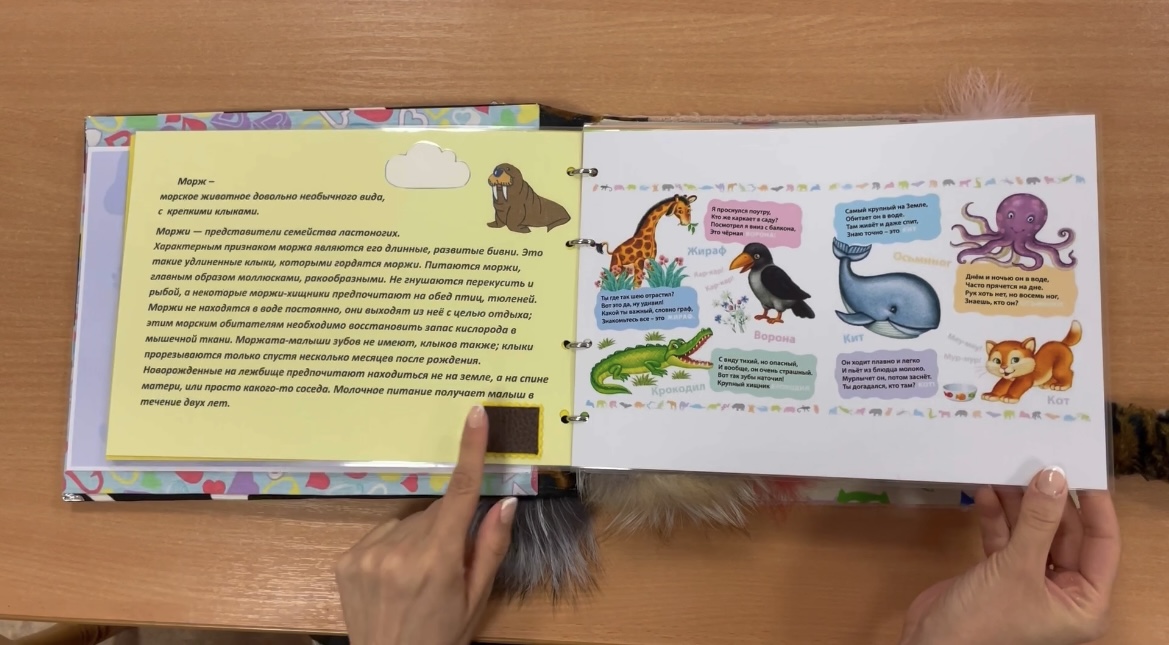 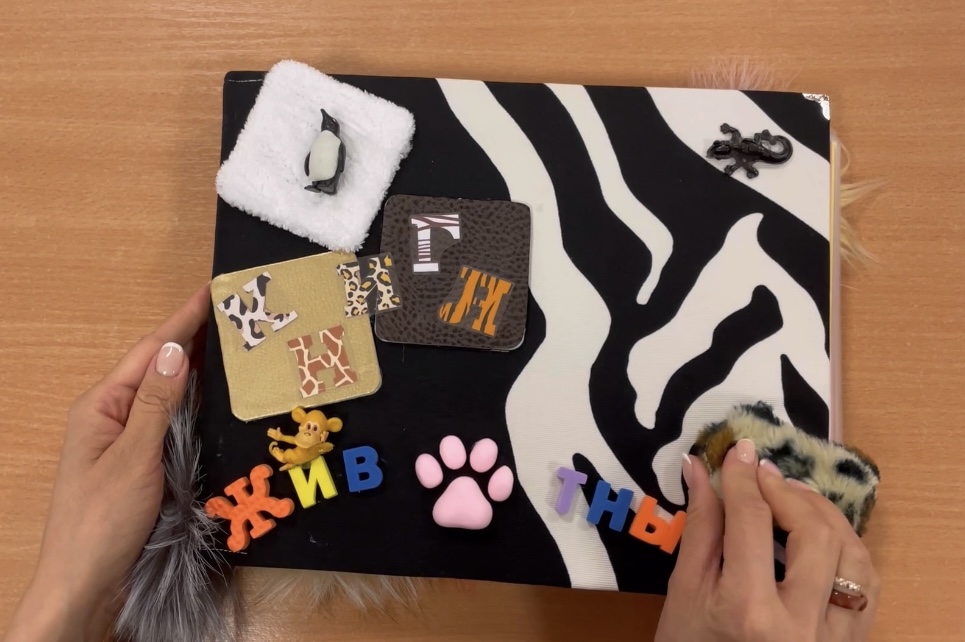 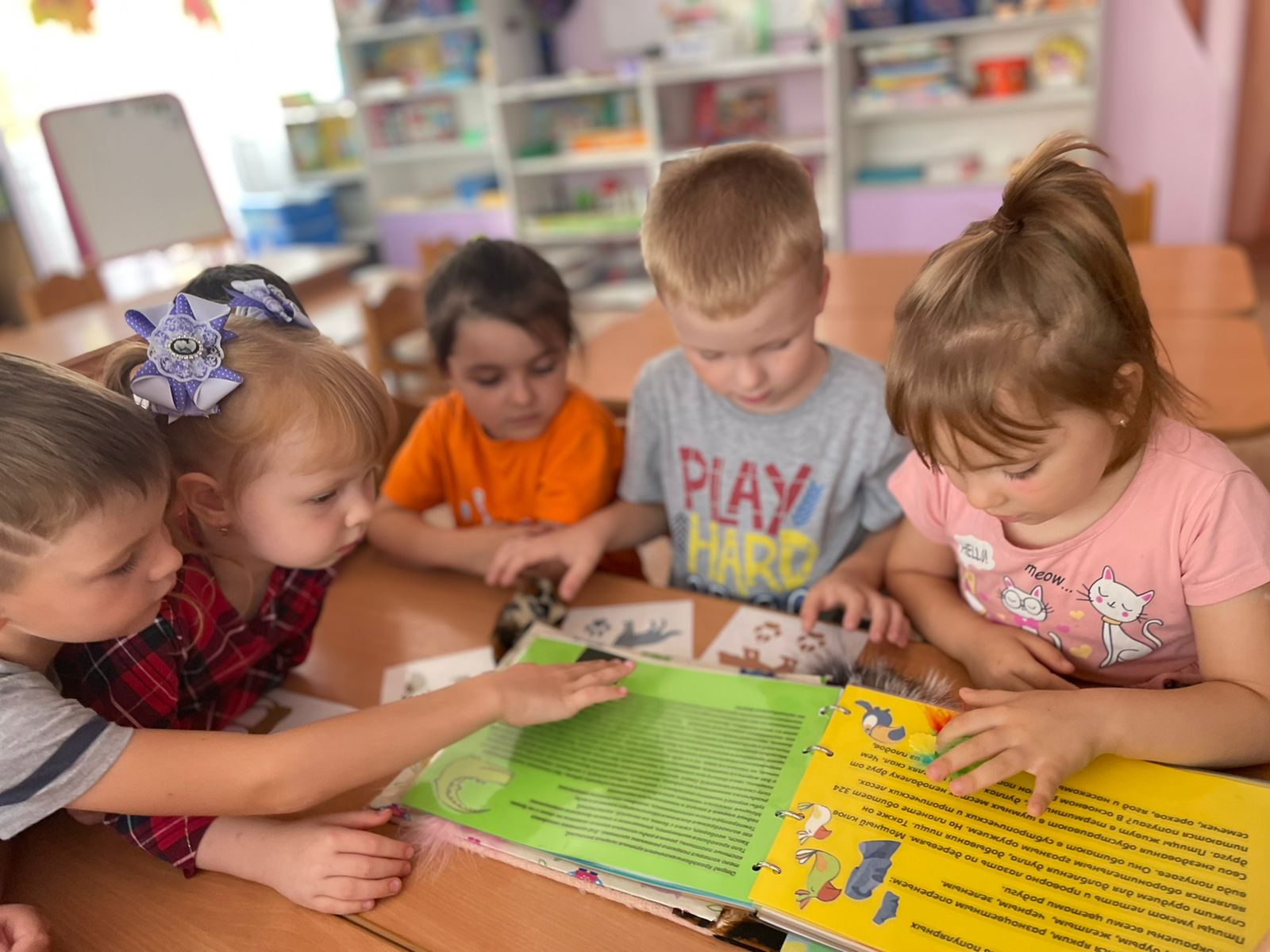 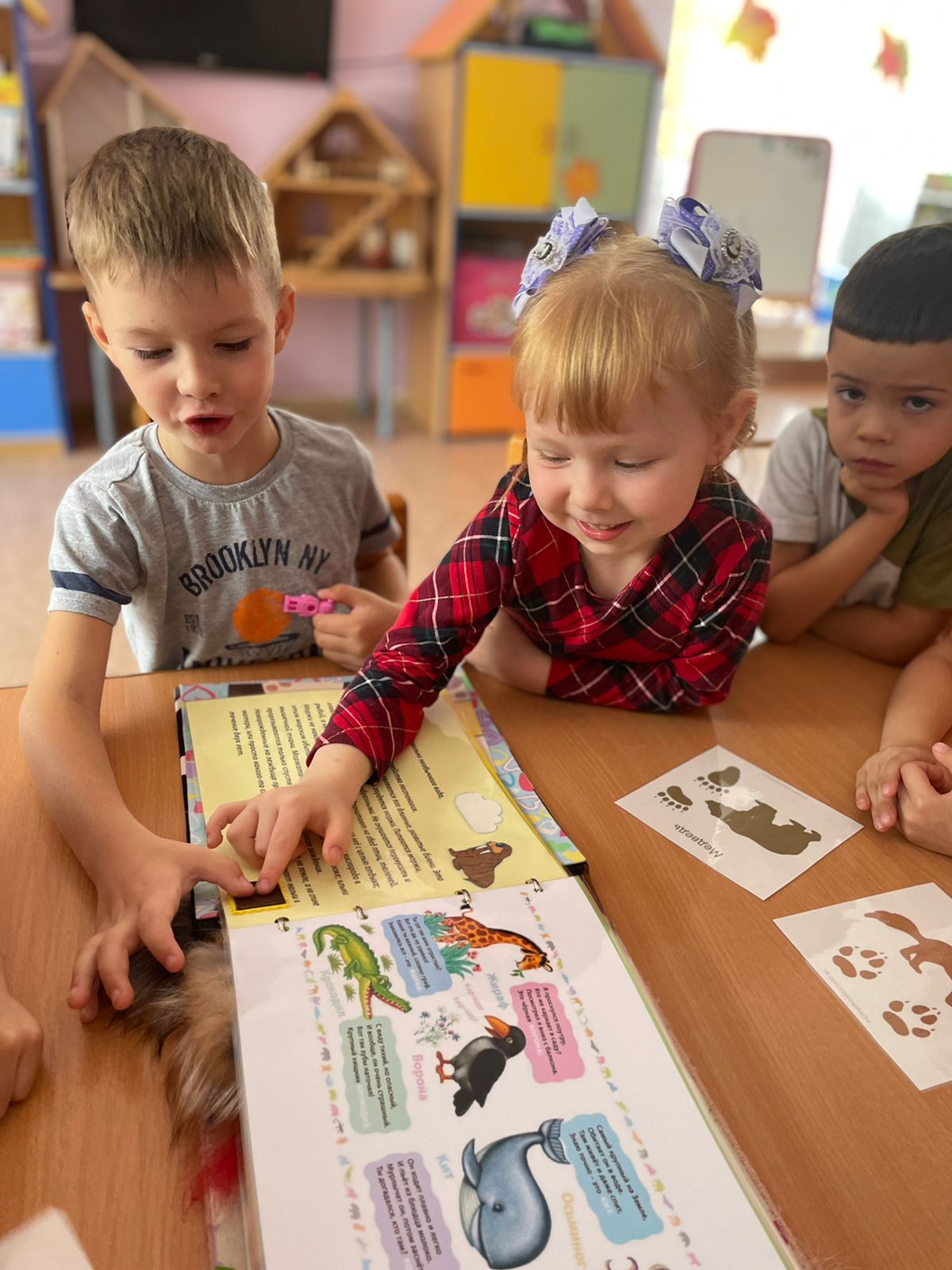 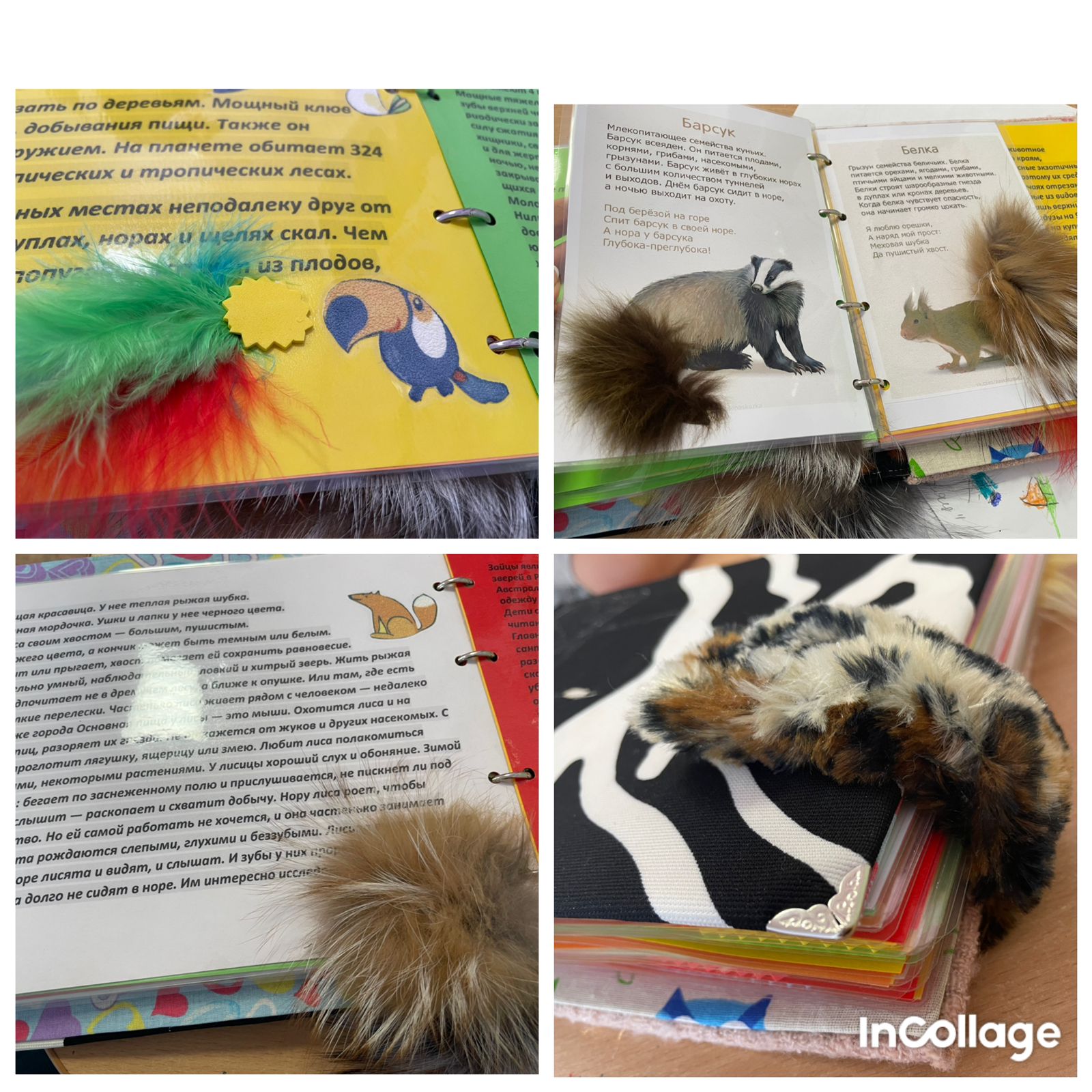 